招    贤    榜中国地质工程集团有限公司华北建设分公司2018校园招聘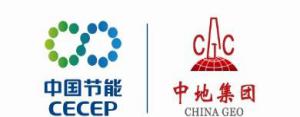 公司简介：中地集团华北建设分公司成立于2009年7月，是中国地质工程集团有限公司下属核心分公司，隶属于中国节能环保集团有限公司——唯一以节能环保为主业的大型中央企业。公司总部设在北京，具有专业、完整的绿色工程项目EPC工程总承包和建设项目运营投资能力，在国内细分市场中拥有稳定的市场份额，具有广阔且明确的发展前景。招聘岗位工程技术相关专业：10人 工作地点：四川、江西、河南、深圳等地应聘条件：1.地质、土木、市政、路桥等相关工程技术专业，要求本科及以上学历，党员、学生干部、研究生优先；2.工作认真、负责，有较强的团队合作精神；3.希望在节能环保和建筑施工领域从事工作。工程管理类专业：5人工作地点：四川、江西、河南、深圳等地应聘条件：1.工程预算、工程经济及工程管理相关专业本科及以上学历；2、工作务实、有责任心，学生干部、党员，研究生优先；3.有较强的沟通、表达及协调能力及团队合作精神。安全工程专业：5人工作地点：四川、江西、河南、深圳等地应聘条件：1.安全工程、安全管理相关专业本科及以上学历；2.专业知识扎实，学习能力强，有较强的原则性；3.有良好的职业道德，学生干部、党员优先；4.有较强团队合作精神及沟通表达协调能力。财务运营管理：3人工作地点： 北京本部应聘条件：1.财务管理、会计学、经济学相关专业，硕士研究生学历，有扎实的专业功底；2.具有良好的学习能力、分析能力、沟通协调能力3.品德优秀、吃苦耐劳、稳重踏实；4.具有高度的责任心、事业心和团队合作精神福利待遇：以上人员一经录用直接与央企签订合同北京五险一金+企业年金12+1月薪+奖金带薪休假交通、劳保、通讯、住房补助每年定期体检节日福利+特色活动应届本科毕业生基本工资为4500-6000元/月，研究生起薪为5000元/月，视个人能力而定校招合作单位：湖北众壹国际人力有限公司地址：武汉市洪山区珞狮南路与雄楚大道交汇处雄楚广场 A2栋2123室联系电话：027-59200925      手机：13100708990   QQ：185685055              微信号：185685055网址：www.jowinhr.com电子邮箱：185685055@qq.com